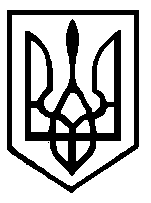 У к р а ї н а ХМІЛЬНИЦЬКА   РАЙОННА   РАДАВІННИЦЬКОЇ   ОБЛАСТІРОЗПОРЯДЖЕННЯвід 23.04.2021р. № 62-рПро створення постійно діючої комісії по списанню матеріальних цінностей у Хмільницькій районній раді 	Відповідно до статті 55 Закону України «Про місцеве самоврядування в Україні», Методичних рекомендацій з бухгалтерського обліку основних засобів, нематеріальних активів та запасів суб’єктів державного сектору, затверджених наказом Міністерства фінансів України від 23 січня 2015 р.  № 11 (із змінами та доповненнями), Положення про інвентаризацію активів та зобов’язань, затвердженого наказом Міністерства фінансів України від 02 вересня 2014 № 879 (із змінами),  з метою проведення списання, визначення непридатності та встановлення неможливості подальшого використання запасів, а саме: малоцінних та швидкозношувальних предметів, господарських матеріалів і канцелярського приладдя, палива, горючих і мастильних матеріалів, запасних частин до транспортних засобів, машин і обладнання, матеріалів та грошових документів:Створити у Хмільницькій районній раді постійно діючу комісію по списанню матеріальних цінностей у наступному складі:БуткевичЄвгеній Віталійович – керуючий справами районної ради, голова                                                                   комісії ;Бонсевич Зоя Григорівна –         начальник відділу фінансово-господарського                                         забезпечення виконавчого апарату районної ради;ПастушенкоТетяна Олександрівна – головний бухгалтер районної радиБуликовСергій Євгенійович –    начальник відділу правового та кадрового                                               забезпечення виконавчого апарату районної                                                 ради;БолюбашЄвгеній Анатолійович   - начальник відділу комунальної власності                                             виконавчого апарату  районної ради.2. Покласти на створену комісію наступні функції:- обстеження майна, що підлягає списанню;- встановлення причин для списання (фізична зношеність, застарілість,   непридатність для подальшого використання, тощо);- складення відповідних актів за результатами проведеної роботи:- інші обов’язки, передбачені нормативно-правовими актами з питання       списання матеріальних цінностей.3.  Контроль за виконанням даного розпорядження залишаю за собою.В.о. голови, заступник голови районної ради                             В.КАРПІНЕЦЬ